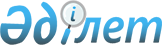 О внесении изменений в решение Алгинского районного маслихата от 29 декабря 2021 года № 123 "Об утверждении бюджета Акайского сельского округа на 2022-2024 годы"Решение Алгинского районного маслихата Актюбинской области от 30 ноября 2022 года № 226
      РЕШИЛ:
      1. Внести в решение Алгинского районного маслихата "Об утверждении бюджета Акайского сельского округа на 2022-2024 годы" от 29 декабря 2021 года № 123 следующие изменения:
      пункт 1 изложить в новой редакции:
      "1. Утвердить бюджет Акайского сельского округа на 2022-2024 годы согласно приложениям 1, 2 и 3, в том числе на 2022 год в следующих объемах: 
      1) доходы – 34 554 тысяч тенге:
      налоговые поступления – 2 667 тысяч тенге;
      неналоговые поступление – 23 тысяч тенге;
      поступления от продажи основного капитала - 500 тысяч тенге;
      поступления трансфертов – 31 364 тысяч тенге;
      2) затраты –36 548,6 тысяч тенге;
      3) чистое бюджетное кредитование – 0 тенге:
      бюджетные кредиты – 0 тенге;
      погашение бюджетных кредитов – 0 тенге;
      4) сальдо по операциям с финансовыми активами – 0 тенге:
      приобретение финансовых активов – 0 тенге;
      поступления от продажи финансовых активов государства – 0 тенге;
      5) дефицит (профицит) бюджета – - 1 994,6 тысяч тенге; 
      6) финансирование дефицита (использование профицита) бюджета – 1 994,6 тысяч тенге:
      поступление займов – 0 тенге;
      погашение займов – 0 тенге;
      используемые остатки бюджетных средств – 1 994,6 тысяч тенге.";
      приложение 1 к указанному решению изложить в новой редакции согласно приложению к настоящему решению.
      2. Настоящее решение вводится в действие с 1 января 2022 года. Бюджет Акайского сельского округа на 2022 год
					© 2012. РГП на ПХВ «Институт законодательства и правовой информации Республики Казахстан» Министерства юстиции Республики Казахстан
				
      Секретарь Алгинского районного маслихата 

М. Тулеуов
Приложение к решению Алгинского районного маслихата от 30 ноября 2022 года № 226Приложение 1 к решению Алгинского районного маслихата от 29 декабря 2021 года № 123
Категория
Категория
Категория
Категория
Сумма (тысяч тенге)
Класс
Класс
Класс
Сумма (тысяч тенге)
Подкласс
Подкласс
Сумма (тысяч тенге)
Наименование
Сумма (тысяч тенге)
1
2
3
4
5
I. Доходы
34 554
1
Налоговые поступления
2 667
01
Подоходный налог
0
2
Индивидуальный подоходный налог
0
04
Налоги на собственность
2 367
1
Налоги на имущество
20
3
Земельный налог
72
4
Налог на транспортные средства
2 225
5
Единый земельный налог
50
05
Внутренние налоги на товары, работы и услуги
300
3
Поступления за использование природных и других ресурсов
300
2
Неналоговые поступления
23
01
Доходы от государственной собственности
23
5
Доходы от аренды имущества, находящегося в государственной собственности
23
3
Поступления от продажи основного капитала
500
03
Продажа земли и нематериальных активов
500
1
Продажа земли
500
2
Продажа нематериальных активов
0
4
Поступления трансфертов
31 364
02
Трансферты из вышестоящих органов государственного управления
31 364
3
Трансферты из районного (города областного значения) бюджета
31 364
Функциональная группа
Функциональная группа
Функциональная группа
Функциональная группа
Функциональная группа
Сумма (тысяч тенге)
Функциональная подгруппа
Функциональная подгруппа
Функциональная подгруппа
Функциональная подгруппа
Сумма (тысяч тенге)
Администратор бюджетных программ
Администратор бюджетных программ
Администратор бюджетных программ
Сумма (тысяч тенге)
Программа
Программа
Сумма (тысяч тенге)
Наименование
Сумма (тысяч тенге)
1
2
3
4
5
6
II. Затраты
36 548,6
01
Государственные услуги общего характера
26 792,4
1
Представительные, исполнительные и другие органы, выполняющие общие функции государственного управления
26 792,4
124
Аппарат акима города районного значения, села, поселка, сельского округа
26 792,4
001
Услуги по обеспечению деятельности акима города районного значения, села, поселка, сельского округа
26 792,4
07
Жилищно-коммунальное хозяйство
8 656
3
Благоустройство населенных пунктов
8 656
124
Аппарат акима города районного значения, села, поселка, сельского округа
8 656
008
Освещение улиц в населенных пунктов
1 334
009
Обеспечение санитарии населенных пунктов
1 470
011
Благоустройство и озеленение населенных пунктов
5 852
12
Транспорт и коммуникации
1 100
1
Автомобильный транспорт
1 100
124
Аппарат акима города районного значения, села, поселка, сельского округа
1 100
013
Обеспечение функционирования автомобильных дорог в городах районного значения, селах, поселках, сельских округах
1 100
15
Трансферты
0,2
1
Трансферты
0,2
124
Аппарат акима города районного значения, села, поселка, сельского округа
0,2
048
Возврат неиспользованных (недоиспользованных) целевых трансфертов
0,2
III.Чистое бюджетное кредитование
0
Бюджетные кредиты
0
Категория
Категория
Категория
Категория
Сумма (тысяч тенге)
Класс
Класс
Класс
Сумма (тысяч тенге)
Подкласс
Подкласс
Сумма (тысяч тенге)
Наименование
Сумма (тысяч тенге)
1
2
3
4
5
5
Погашение бюджетных кредитов
0
01
Погашение бюджетных кредитов
0
1
Погашение бюджетных кредитов, выданных из государственного бюджета
0
Функциональная группа
Функциональная группа
Функциональная группа
Функциональная группа
Функциональная группа
Сумма (тысяч тенге)
Функциональная подгруппа
Функциональная подгруппа
Функциональная подгруппа
Функциональная подгруппа
Сумма (тысяч тенге)
Администратор бюджетных программ
Администратор бюджетных программ
Администратор бюджетных программ
Сумма (тысяч тенге)
Программа
Программа
Сумма (тысяч тенге)
Наименование
Сумма (тысяч тенге)
1
2
3
4
5
6
IV. Сальдо по операциям с финансовыми активами
0
Приобретение финансовых активов
0
V. Дефицит (профицит) бюджета
-1 994,6
VI. Финансирование дефицита (использование профицита) бюджета
1 994,6
Категория
Категория
Категория
Категория
Сумма (тысяч тенге)
Класс
Класс
Класс
Сумма (тысяч тенге)
Подкласс
Подкласс
Сумма (тысяч тенге)
Наименование
Сумма (тысяч тенге)
1
2
3
4
5
7
Поступления займов
0
01
Внутренние государственные займы
0
2
Договоры займа
0
Функциональная группа
Функциональная группа
Функциональная группа
Функциональная группа
Функциональная группа
Сумма (тысяч тенге)
Функциональная подгруппа
Функциональная подгруппа
Функциональная подгруппа
Функциональная подгруппа
Сумма (тысяч тенге)
Администратор бюджетных программ
Администратор бюджетных программ
Администратор бюджетных программ
Сумма (тысяч тенге)
Программа
Программа
Сумма (тысяч тенге)
Наименование
Сумма (тысяч тенге)
1
2
3
4
5
6
16
Погашение займов
0
1
Погашение займов
0
Категория
Категория
Категория
Категория
Сумма (тысяч тенге)
Класс
Класс
Класс
Сумма (тысяч тенге)
Подкласс
Подкласс
Сумма (тысяч тенге)
Наименование
Сумма (тысяч тенге)
1
2
3
4
5
8
Используемые остатки бюджетных средств
1 994,6
01
Остатки бюджетных средств
1 994,6
1
Свободные остатки бюджетных средств
1 994,6